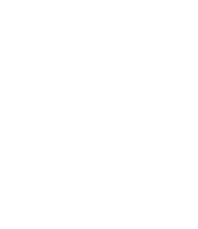 ForordFormålet med det opfølgende tilsyn er, at institutionen afgiver en rapport i forhold til, hvordan de har arbejdet videre med de arbejdspunkter og udviklingspunkter, der blev vedtaget ved sidste tilsyn. Lederen er ansvarlig for at inddrage medarbejderne og bestyrelsen i besvarelsen af rapporten. IndholdInstitutionens oplysningerInstitutionens navn: Børnehuset VinkelhuseNormering: 60/40 børnehavebørn og 22 vuggestuebørnLeder: Thomas KragSouschef: Mirah NielsenAfdelingsleder:Bestyrelsesformand: Anitha KailasHer beskrives kort hvordan institutionen har struktureret arbejdet i forbindelse med udfyldelse af tilsynsrapporten Svar:Leder og souschef har afsat tid til observationer på forskellige tidspunkter i løbet af en uge, og har hver for sig udfyldt KIDS skemaerne.
Rapporten er primært udfyldt af leder, med input fra souschef blandt andet i form af snakke om tilsynsrapporten fra 2021 hvor Mirah ikke var tilknyttet institutionen.Kort status på den nuværende personalesammensætningHer skrives en beskrivelse af hvor mange pædagoger og medhjælpere der er ansatte i institutionen. Hvis der er særlige udfordringer i forhold til personalesammensætningen, kan den skrives her.Skriv:   På nuværende tidspunkt er der ansat 4 pædagoger, en medhjælper og en studerende i børnehaveafdelingen, og 4 pædagoger, en pædagogisk assistent og en medhjælper i vuggestueafdelingen, og dermed er 2/3 af stuepersonalet uddannede pædagoger. Desuden har vi tilknyttet en medhjælper som flyver, og 3 medarbejdere deler 2 stillinger i køkkenet. Pt. er der ingen udfordringer i forhold til personalesammensætningen, men det seneste år har vi været manglet 1-2 pædagoger i længere perioder.Institutionens igangværende tilsynshandleplan  Siden det pædagogiske tilsyn, har institutionen udarbejdet en handleplan på baggrund af de arbejds- og udviklingspunkter der blev udvalgt. I nedenstående afsnit skal institutionen lave en opsummering af, hvordan de har arbejdet med handleplanen, og hvad de har ændret i praksis. (Hele handleplanen sendes til konsulenten) Svar:Ved tilsynet i 2021 var der et arbejdspunkt der gik igen i vurderingerne fra konsulent, forældrebestyrelse, børnevurdering, samt institutionens egen vurdering, nemlig voksendeltagelse i børns lege.
Der har ikke været lavet en specifik handleplan for dette arbejdspunkt, men arbejdspunktet har været, og er stadig, genstand for megen opmærksomhed i personalegruppen, og er det enkeltpunkt vi har arbejdet mest med i vores daglige pædagogiske virke.Der tilbydes ofte vokseninitierede aktiviteter i form af bevægelseslege, og hver dag er der voksne der fokuserer på at lave aktiviteter med børn flere steder på legepladsen, ligesom der hver dag er mindre grupper inde på stuerne og lave forskellige aktiviteter i det lidt mere rolige miljø der er indendørs, når mange børn og voksne er ude.
Vi mener at vi er kommet godt med, og har udvidet de muligheder vi har for at tilbyde aktiviteter udendørs i både vuggestuen og børnehaven.I forhold til læringsmiljøer har det meste fokus ligget på udendørs områderne da vi qua Corona har været ude i et omfang vi aldrig tidligere har praktiseret, selvom vi altid har været en institution der lagde stor vægt på at været ude dagligt.
Derfor har der ikke været så meget fokus på læringsmiljøer indendørs, men der tænkes løbende i indretning og nye muligheder, hvilket vil komme i fokus efter sammenlægningen af børnehavestuerne, og et af vores store fokuspunkter har været måltiderne efter at vi er gået fra madpakker til hjemmelavet mad fra eget køkken.KIDS observationerI forbindelse med det pædagogiske tilsyn, var den tilsynsførende konsulent på besøg i institutionen. Konsulenten og leder af institutionen udførte observationer i praksis i forhold til kvaliteten af: de fysiske omgivelser, relationer, leg og aktivitet. Dette blev gjort ved brug af et pædagogisk observationsskema kaldet KIDSVed det opfølgende tilsyn er det ledelsen af dagtilbuddet der udfører KIDS observationer. Der udføres observationer ud fra temaerne fysiske omgivelser, relationer samt leg og aktivitet.Sammenfatning af ledelsens observationer: Langt størstedelen af observationer er foregået udendørs, da vi er meget ude, og samtidig har vi de seneste uger haft håndværkere i bygningen der har gjort det svært at være inde med mere end få børn ad gangen.Observationerne i børnehaven viser at der foregår en god blanding af børneinitierede lege og vokseninitierede aktiviteter.Når vi er ude, er mange børn i gang med mange lege på hele området, og der tilbydes forskellige aktiviteter, mest i form af konstruktionslege, tegne, perler mm. ligesom der som regel også er voksne med i sandkassen og de andre områder af legepladsen for at være tilgængelige for børnene. Børnene fordeler sig godt på den store legeplads, og der sidder meget sjældent børn der ikke er i aktivitet.
Desuden er der dagligt mindre grupper inde og lave forskellige aktiviteter, hvilket også giver mulighed for at fordybe sig uden udefrakommende forstyrrelser.Det samme gør sig gældende i vuggestuen hvor der også tilbydes samvær omkring sanglege på tæppe for at definere et område for aktiviteten, og desuden arbejdes der i mindre grupper inde på stuerne, blandt andet med Sunshine Circle, og andre aktiviteter der er målrettet enkelte børn/grupper.
Vuggestuens legeplads er blevet renoveret, men der mangler stadig en løsning på gyngeområdet som pt. er lukket. Dog er legepladsen så stor og tilbyder mange former for leg og aktivitet at det ikke skaber problemer at et enkelt område stadig mangler at blive renoveret.Der er naturligt stor forskel på antallet af voksen initierede aktiviteter om formiddagen og eftermiddagen da 1/3-del af personalet går hvem ved middagstid.Frokosten i både vuggestue og børnehave foregår indendørs hvor der serveres mad fra køkkenet, og her er der under måltiden fokus på selvhjulpenhed og madmod, og der spises i faste grupper.Den gode historie Her kan institutionen skrive fortællinger eller observationer fra hverdagen, hvor de oplever at de lykkes med deres arbejde.  Hele sommeren har vi vist, at vi skulle danne nye stuer pga. en midlertidig nedskæring, hvor vi er gået fra at forvente at blive 60 BH-børn i løbet af efteråret, til at vi er nede på 40-43 BH-børn, og derfor har vi blandet de tre gamle stuer til to nye stuer.
Dette arbejde har vi hele sommeren haft i fokus i alle vores aktiviteter for at sikre at alle børn landede i gode grupper, med gode relationer og gode udviklingsmuligheder når de nye stuer skulle dannes i midten af august.
Overgangen til de nye stuer er gået rigtigt godt, og overgangen blev lavet til en festlig begivenhed, og der har været meget begrænsede udfordringer med overgangen, og her 3 uger efter skiftet, får vi positive tilbagemeldinger fra mange forældre. Det er svært at lave nye stuer uden at det skaber lidt bekymring blandt børn og forældre, men forældrene har bakket godt op, og det er vores klare indtryk at bekymringer har været delt med personalet og ikke med børnene, hvilket har medvirket til at børnene hurtigt er faldet godt til i de nye grupper. Samtidig er vi jo stadig meget ude, og her har alle mulighed for at lege på tværs af stuerne, ligesom vi har fokus på planlægningen, er hvordan vores aktiviteter kan understøtte venskaber på egen stue såvel som på tværs af huset, når vi snart skal til at være mere inde.Institutionens sammenfatningPå baggrund af de opmærksomheder ledelse og medarbejdere har fundet frem til fra arbejdet med institutionens handleplan, KIDS observationer og institutionens gode historie skal institutionen udarbejde en sammenfatning. I sammenfatningen skal der peges på eventuelle justeringer af eksisterende arbejds- og udvikling punkter, eller udarbejdelse af nye punkter.Vi har arbejdet meget med arbejdspunktet om voksendeltagelse, men vil fastholde punktet som et udviklingspunkt, da vores fokus som beskrevet har været på udendørs aktiviteter, og da vi nærmer os tiden hvor vi er mere og mere inde, vil vi fortsat skulle have fokus på det gode arbejde der har været med voksendeltagelse.Læringsmiljøer indendørs skal også udvikles i løbet af efterår og vinter, og der er afsat midler til indretning og indkøb af legetøj der kan understøtte dette arbejde.Konsulentens tilsynssammenfatning Denne tilsynssammenfatning er udarbejdet på baggrund af flere datakilder; de KIDS observationer som ledelse har udført, institutionens handleplan, den gode historie og institutionens sammenfatning.Institutionen skal frem mod næste tilsyn arbejde med: Forståelsen af begrebet voksendeltagelse i børns leg vs. aktiviteter (her med afsæt i KIDS- materialet), samt hvordan man kan understøtte mulighed for deltagelse i børns leg. Realisere planen om at indrette fysiske læringsmiljøer og tydelige legezoner i både vuggestue og børnehaveafdelingen. Overordnet set, er vurderingen at institutionen fortsat er i god udvikling på flere områder. Man har løst udfordringen med at skulle nednormere og gå fra tre til to stuer, med godt blik for både børne- og forældreperspektivet. Det beskrives at man i hele perioden har haft et særligt fokus på voksendeltagelse i børns leg og at man har planlagt at have fokus på de fysiske læringsmiljøer. Der har ikke været udarbejdet en konkret handleplan på de arbejds- og udviklingspunkter, som forrige tilsyn tilsagde, men man har søgt at arbejde med disse på forskellig vis. På baggrund af institutionens besvarelse af ovenstående punkter, samt ledelsens KIDS observationer, lægger anvisningerne i det opfølgende tilsyn sig i forlængelse af arbejds- og udviklingspunkterne fra tilsynet i 2021. Det forventes at ledelse og medarbejdere sammen udarbejder en mere konkret handleplan på disse to punkter.  Dette vil hjælpe med at sikre tydelighed og fremdrift i målsætningerne for medarbejdere og forældrebestyrelse i arbejdet frem til næste tilsyn.Det er nyt i Tårnby kommune at ledelsen skal lave KIDS observationer i forbindelse med det opfølgende tilsyn. Denne meget centrale information om kvaliteten af det pædagogiske læringsmiljø skal være med til at give ledelsen et mere nuanceret billede af, hvor man som institution lykkes rigtigt godt og hvor man med fordel kan sætte ind, i forhold til at udvikle på den pædagogiske praksis. Observationerne i KIDS understreger det faktum, at der er god udvikling af den pædagogiske praksis i Vinkelhuse. Det kan anbefales at ledelsen gentager observationerne på et tidspunkt, som en øvelse i at blive endnu skarpere i at lave observationer på konkrete handlinger i praksis frem for intentioner og kendskab til dem der udøver den pædagogiske praksis.Med andre ord, et helt fint opfølgende tilsyn, hvor institutionen er helt klar på hvilke punkter der skal være fokus på frem til det pædagogiske tilsyn i 2023Tilsynet er udført 12.9.2022 af tilsynsførende konsulent Maud Sveidahl NielsenTÅRNBY
KOMMUNEOpfølgende tilsynsrapportBørnehuset Vinkelhuse 2022Børne- og Kulturforvaltningen